Humanities Monitoring 2022														UKS2Spring Term Pupil Voice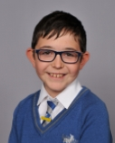 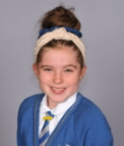 